Warunki rekrutacji na studia podyplomoweCzas trwania i forma studiów podyplomowychPropozycja kandydata na kierownika studiów	.................................................                                                                                                                                                     podpis DziekanaDo wniosku należy załączyć:Uchwałę rady wydziału o utworzeniu studiów podyplomowychPropozycję programu kształcenia z obsadą dydaktyczną zajęć w języku polskim i angielskimKartę efektów uczenia się z określeniem poziomu PRKKarty opisu przedmiotów / modułów kształceniaPreliminarz budżetu studiówMetryczkę studiów podyplomowych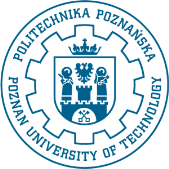 WNIOSEK O POWOŁANIE LUB KOLEJNĄ EDYCJĘ STUDIÓW PODYPLOMOWYCH(wniosek składa dziekan)Wydział  .........................................................................................................................................Nazwa studiów podyplomowych:.........................................................................................................................................Nr studiów/ nr edycji:.....................(w przypadku powołania SP numer nadaje R4E)Wymagane kierunki ukończenia studiów wyższych przez kandydatów na studia podyplomowe: .............................................................................................................................................Inne wymagania:.............................................................................................................................................Postępowanie kwalifikacyjne:   Egzamin         Rozmowa wstępna         Inne  Warunkiem przyjęcia na studia jest spełnienie: kryteriów naboru i pozytywny przebieg postępowania kwalifikacyjnego oraz wniesienie opłaty z tyt. uczestnictwa w studiach w wysokości: .......................... zł.Studia trwają: 2 semestry     3 semestry       4 semestry Okres trwania studiów: od .......................... do .......................... Forma studiów: stacjonarne         niestacjonarne Warunkiem ukończenia studiów jest: 
uzyskanie wymaganej liczby punktów ECTS  
obrona pracy końcowej z wynikiem pozytywnym 
złożenie egzaminu końcowego z wynikiem co najmniej dostatecznym Studia umożliwiają uzyskanie kwalifikacji cząstkowej zgodnie z Polską Ramą Kwalifikacji na poziomie: 6    7   8 Osoba proponowana na kierownika studiów:.............................................................................................................................................Forma zatrudnienia w Politechnice Poznańskiej:.............................................................................................................................................Propozycja wynagrodzenia za kierowanie studiami (liczba miesięcy x stawka): ......................................................